標號鄉鎮段地號面積㎡(坪)使用分區位置圖現場照片1竹南大同6772036.91㎡科技商務專用區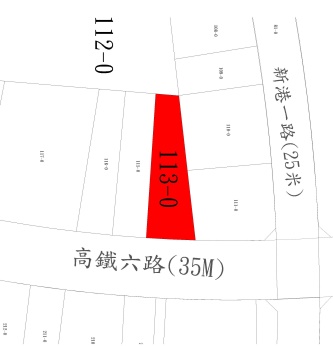 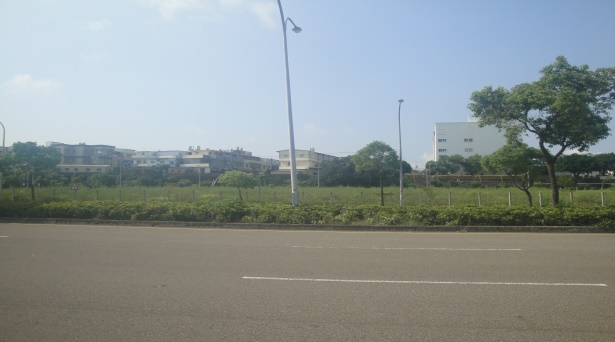 1竹南大同677(616.17坪)科技商務專用區2竹南大同677-12036.91㎡科技商務專用區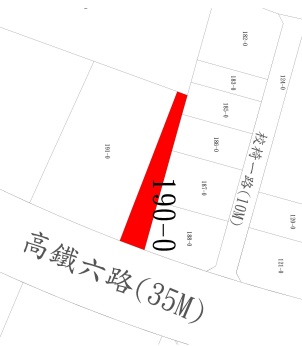 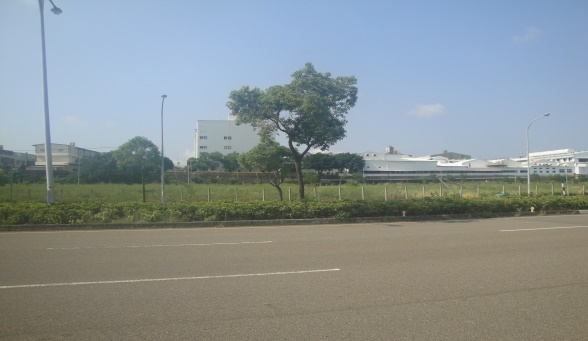 2竹南大同677-1(616.17坪)科技商務專用區3竹南大同7982379.83㎡住一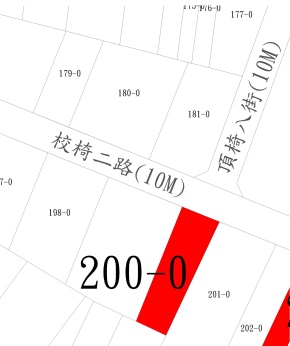 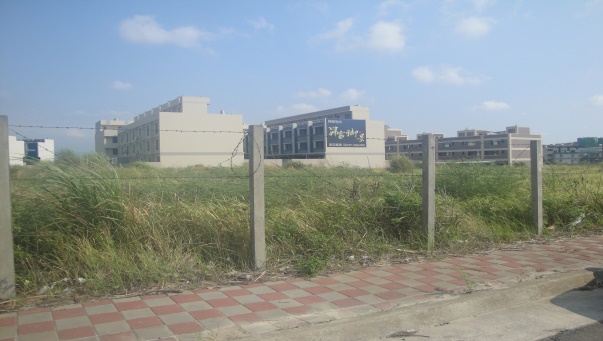 3竹南大同798(719.89坪)住一4竹南大同806487.15㎡住一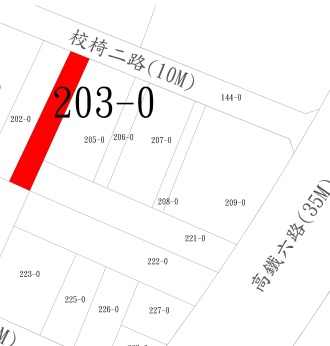 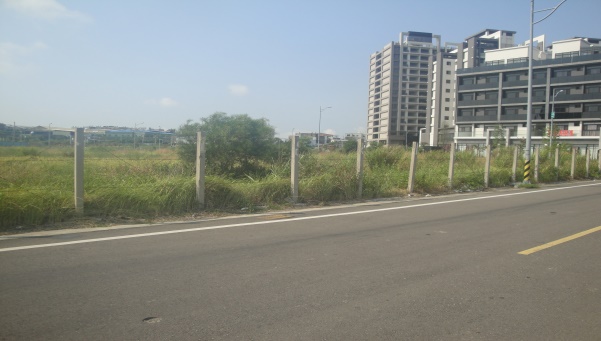 4竹南大同806(147.36坪)住一5竹南大同836336.52㎡住一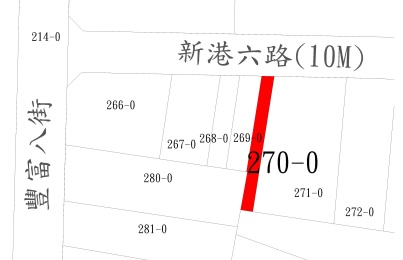 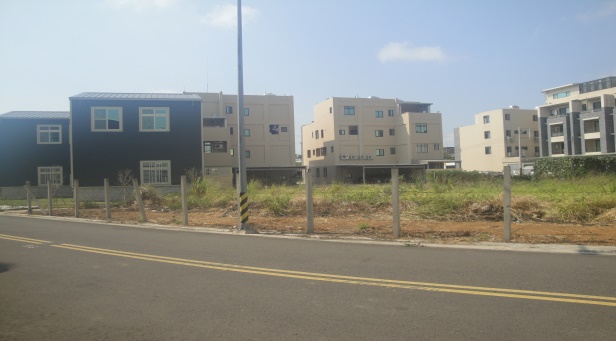 5竹南大同836(101.80坪)住一6竹南大同8541114.15㎡住一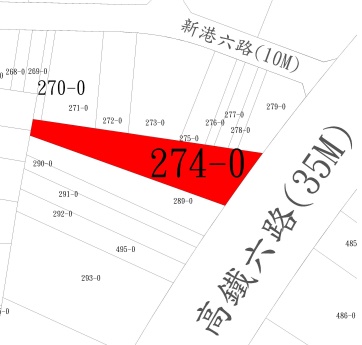 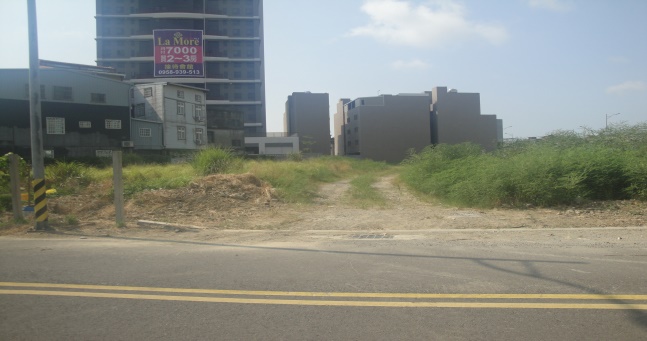 6竹南大同854(337.03坪)住一7竹南大同860915.07㎡住一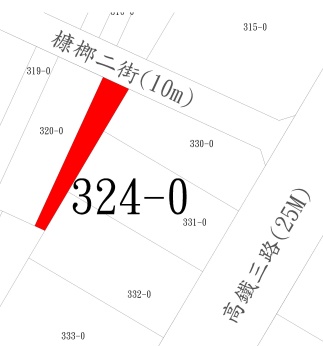 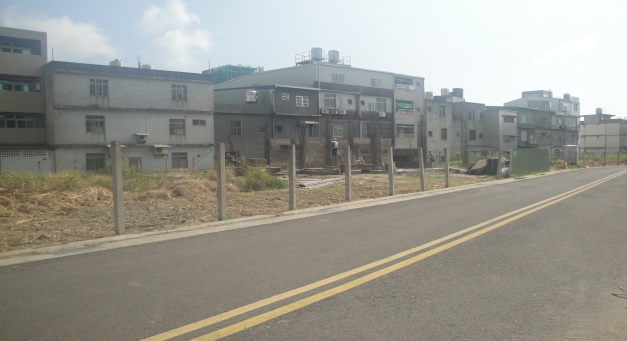 7竹南大同860(276.81坪)住一8竹南大同880346.64㎡住一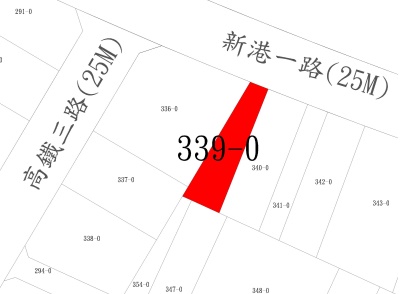 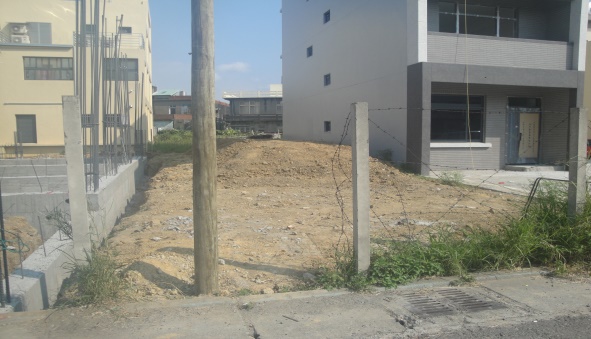 8竹南大同880(104.86坪)住一9竹南大同886810.77㎡住一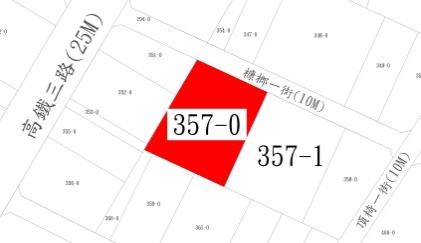 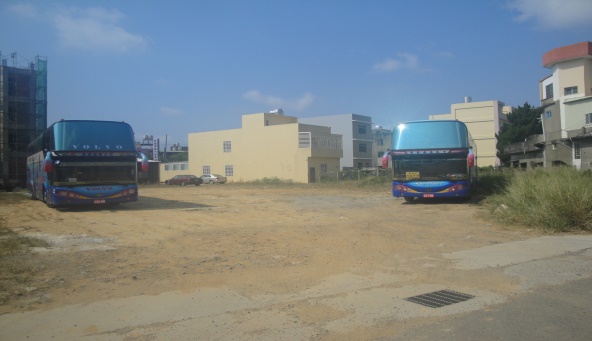 9竹南大同886(245.26坪)住一10竹南大同1253868.37㎡住一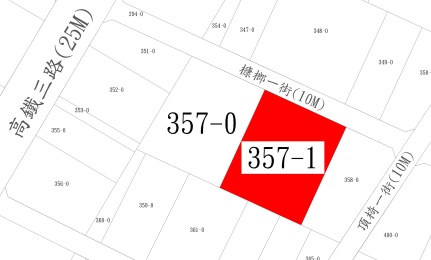 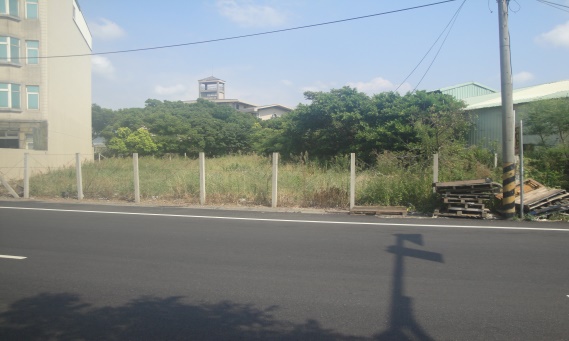 10竹南大同1253(262.68坪)住一